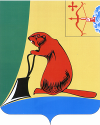 АДМИНИСТРАЦИЯ ТУЖИНСКОГО МУНИЦИПАЛЬНОГО РАЙОНАКИРОВСКОЙ ОБЛАСТИПОСТАНОВЛЕНИЕпгт  ТужаОб утверждении Положения об организации пассажирскихперевозок автомобильным транспортом по социальнозначимым маршрутам в Тужинском районеВ соответствии со статьей 15 Федерального закона от 06.10.2003 № 131-ФЗ «Об общих принципах организации местного самоуправления в Российской Федерации», Законом Кировской области от 27.12.2006 № 74-ЗО «Об организации в Кировской области транспортного обслуживания населения автомобильным транспортом в пригородном и межмуниципальном сообщении» администрация района ПОСТАНОВЛЯЕТ:1. Утвердить Положение об организации пассажирских перевозок автомобильным транспортом по внутрирайонным социально значимым маршрутам в Тужинском районе. Прилагается.2. Отделу жизнеобеспечения определить перечень социально значимых маршрутов.3. Финансовому управлению ежегодно, при формировании бюджета района, предусматривать средства на возмещение части расходов перевозчиков, осуществляющих перевозки по внутрирайонным социально значимым маршрутам.4. Контроль за исполнением настоящего постановления возложить на заместителя главы администрации по жизнеобеспечению Бушманова Н.А.5. Обнародовать настоящее постановление в установленном порядке.Глава администрации района			  Е.В.ВидякинаУТВЕРЖДЕНОпостановлением администрации Тужинского района от 	13.02.2012 № 66ПОЛОЖЕНИЕоб организации пассажирских перевозок автомобильным транспортом в муниципальном образовании Тужинский муниципальный район1. Общие положения1.1. Настоящее Положение определяет общие положения по организации и управлению пассажирскими перевозками автомобильным транспортом по внутрирайонным социально значимым маршрутам в Тужинском районе (далее - пассажирские перевозки) с целью совершенствования системы управления пассажирскими перевозками.1.2. Настоящее Положение регламентирует взаимоотношения организатора (заказчика) маршрутных пассажирских перевозок автомобильным транспортом по внутрирайонным социально значимым маршрутам в Тужинском районе (далее - организатор (заказчик) пассажирских перевозок) с администрациями поселений (далее - органы местного самоуправления), коммерческими и некоммерческими организациями, а также индивидуальными предпринимателями, осуществляющими свою деятельность в сфере маршрутных пассажирских перевозок.1.3. Настоящее Положение направлено на:1.3.1. Создание условий для обеспечения устойчивого функционирования рынка транспортных услуг в рамках действующего законодательства.1.3.2. Обеспечение безопасности перевозки пассажиров.1.3.3. Удовлетворение потребностей населения Тужинского района в услугах пассажирского транспорта.1.4. Настоящее Положение действует на территории муниципального образования Тужинский муниципальный район Кировской области.1.5. Организация пассажирских перевозок автомобильным транспортом в Тужинского районе осуществляется администрацией района.2. Основные термины и понятия,используемые в настоящем ПоложенииОсновные термины и понятия, используемые в настоящем Положении:пассажирский транспорт - система материальных (транспортные средства, здания, сооружения, оборудование и т.д.), финансовых, трудовых и организационных ресурсов, обеспечивающих перевозку пассажиров и багажа на автомобильном пассажирском транспорте;пассажир - физическое лицо, кроме водителя, находящееся в транспортном средстве;перевозка пассажира - доставка (непосредственное перемещение) пассажира и его багажа в пункт назначения с использованием транспортного средства;заказчик пассажирских перевозок - орган местного самоуправления, заключивший с перевозчиком договор на выполнение перевозок пассажиров и багажа;перевозчик - юридическое лицо или индивидуальный предприниматель - владелец транспортного средства, использующий его для перевозки пассажиров и багажа;маршрут - установленный заказчиком перевозок путь следования транспортного средства между определенными пунктами;регулярный маршрут - маршрут с установленным расписанием или интервалом движения транспортных средств;пригородный маршрут - маршрут, выходящий за пределы города (другого населенного пункта) на расстояние до  включительно;междугородный маршрут - маршрут, выходящий за пределы черты города (другого населенного пункта) на расстояние более ;маршрутная сеть - совокупность маршрутов пассажирского транспорта, предназначенных для обеспечения пассажирских перевозок;багаж - вещи, иные материальные ценности, отправляемые пассажиром и перевозимые за отдельную плату до пункта назначения, указанного в проездном документе.3. Правовые акты, регулирующие деятельность по организацииперевозок пассажиров автомобильным транспортомДеятельность по организации перевозок пассажиров автомобильным транспортом в Тужинском районе регулируется законами и иными нормативными правовыми актами Российской Федерации, Законом Кировской области от 27.12.2006 № 74-ЗО «Об организации в Кировской области транспортного обслуживания населения автомобильным транспортом в пригородном и межмуниципальном сообщении», настоящим Положением.4. Полномочия администрации Тужинского муниципального районаАдминистрация Тужинского муниципального района:- утверждает порядок проведения конкурсов по размещению муниципального заказа на перевозку пассажиров автомобильным транспортом;- утверждает паспорта и схемы автобусных маршрутов с указанием опасных участков движения;- определяет объем муниципального заказа на перевозку пассажиров автомобильным транспортом;- выступает заказчиком пассажирских перевозок автомобильным транспортом;- размещает муниципальный заказ на перевозку пассажиров автомобильным транспортом;- организует конкурсы на осуществление пассажирских перевозок автомобильным транспортом;- организует изучение состояния рынка оказания транспортных услуг пассажирам автомобильным транспортом на территории района;- проводит анализ и прогнозирование пассажирских перевозок;- в установленном порядке принимает решение об открытии новых маршрутов, изменении или прекращении существующих маршрутов;- согласовывает маршруты, графики и расписания движения транспортных средств по регулярным маршрутам пассажирских перевозок автомобильным транспортом;- заключает с перевозчиками договоры об организации и осуществлении перевозок пассажиров автомобильным транспортом;- публикует в печатных средствах массовой информации перечень маршрутов пассажирского транспорта, расписание движения и иную информацию, необходимую потребителям транспортных услуг;- принимает и рассматривает жалобы и предложения пассажиров по их обслуживанию;- обеспечивает контроль за соблюдением исполнителями перевозок законов, правил, стандартов, нормативов и принятых договорных обязательств;- осуществляет контроль за регулярностью движения транспортных средств и обеспечивает ее соблюдение по внутрирайонным социально значимым маршрутам в Тужинском районе;- осуществляет иные полномочия, предусмотренные законодательством Российской Федерации, Кировской области и настоящим Положением.5. Порядок открытия, изменения или закрытия маршрутов5.1. Открытие новых, изменение или закрытие существующих межмуниципальных (пригородных и междугородных) маршрутов осуществляются организатором (заказчиком) пассажирских перевозок с учетом анализа действующей маршрутной сети, сложившегося пассажиропотока и дорожных условий по схеме маршрута.5.2. Открытие новых, изменение или закрытие существующих внутримуниципальных маршрутов, организуемых сверх муниципального заказа, осуществляются органами местного самоуправления поселений по согласованию с организатором (заказчиком) пассажирских перевозок с обеспечением единой нумерации автобусных маршрутов.5.3. При принятии решения об открытии нового или изменении существующего маршрута организатор (заказчик) пассажирских перевозок в установленном порядке:5.3.1. Определяет расположение начальных и (или) конечных остановочных пунктов маршрута в пассажирообразующих местах (автовокзалы, автостанции, контрольно-диспетчерские или кассовые пункты).5.3.2. Выбирает оптимальную схему движения и места размещения остановочных пунктов пассажирского транспорта.5.3.3. Организует на маршруте предварительное обследование дорожных условий на предмет их соответствия требованиям безопасности движения.5.3.4. Определяет по типам и маркам требуемое для обслуживания маршрута количество транспортных средств, устанавливает интервалы их движения.5.3.5. Определяет способы и средства контроля регулярности движения пассажирского транспорта на маршруте.5.3.6. Присваивает маршруту определенный номер в соответствии с установленным порядком нумерации маршрутов.5.3.7. Определяет перевозчика, которому поручается обслуживание маршрута, в случае определения перевозчика без проведения конкурса.5.3.8. Информирует участников перевозок и контролирующие органы о сроках начала (прекращения) регулярного движения на маршруте и вносит соответствующие изменения в расписание движения автобусов.5.4. Перевозчик в течение 20 дней со дня принятия решения организатором (заказчиком) об обслуживании им маршрута:5.4.1. Принимает непосредственное участие в обследовании дорожных условий на маршруте и составлении акта о результатах обследования.5.4.2. Составляет в двух экземплярах паспорт маршрута по установленной форме.5.4.3. Разрабатывает расписание движения на маршруте с указанием времени прибытия и отправления автобусов по каждому остановочному пункту и доводит до сведения пассажиров путем размещения информации на остановочных пунктах.5.4.4. Представляет на утверждение организатору (заказчику) пассажирских перевозок паспорт маршрута вместе с актом обследования и расписанием движения.5.5. При принятии решения о закрытии существующего маршрута (прекращении движения пассажирского транспорта по маршруту) организатор (заказчик) пассажирских перевозок в установленные сроки информирует участников перевозок и контролирующие органы о сроках прекращения регулярного движения на маршруте и вносит соответствующие изменения в расписание движения автобусов.5.6. В случае отказа от осуществления пассажирских перевозок на обслуживаемом маршруте перевозчик обязан проинформировать об этом организатора (заказчика) пассажирских перевозок за 60 дней до даты прекращения перевозок.6. Требования к перевозчикам6.1. Определение перевозчиков на маршрутах осуществляется на основании объективной оценки их квалификации в обеспечении безопасности перевозки пассажиров, состояния транспортной и финансовой дисциплины, наличия производственной базы для технического обслуживания и ремонта автобусов, требуемого подвижного состава, его технического состояния, предложений по стоимости услуг и предоставлению льгот.6.2. Перевозчик должен отвечать следующим основным требованиям:6.2.1. Наличие лицензии на право осуществления маршрутных пассажирских перевозок на территории Российской Федерации.6.2.2. Наличие требуемого подвижного состава, прошедшего государственный технический осмотр, по типам и маркам автобусов.6.2.3. Проведение всего комплекса мер по обеспечению безопасности перевозки пассажиров.6.2.4. Наличие водителей и специалистов соответствующей квалификации в соответствии с требованиями действующего законодательства.6.2.5. Отсутствие за последний календарный год нарушений правил дорожного движения, приведших к дорожно-транспортным происшествиям с тяжелыми последствиями.6.2.6. Наличие документов, свидетельствующих о наличии собственной или арендуемой производственной базы, отвечающей установленным требованиям по обеспечению выполнения ремонта и технического обслуживания транспортных средств, ежедневных медицинского осмотра водителей и контроля технического состояния подвижного состава, и краткой характеристики используемой производственной базы.6.2.7. Опыт работы в области пассажирских перевозок.6.2.8. Обеспечение режима труда и отдыха водителей.6.2.9. Обеспечение диспетчерского контроля за движением автобусов на маршрутах.6.2.10. Отсутствие задолженности по налогам в местный бюджет.6.2.11. Уровень заработной платы работников не ниже прожиточного минимума, установленного в Кировской области.7. Порядок организации пассажирских перевозок7.1. Организация транспортного обслуживания населения осуществляется посредством формирования и размещения заказа, в том числе муниципального заказа, на перевозки пассажиров по согласованным организатором (заказчиком) пассажирских перевозок маршрутам и расписаниям движения.Заказ на перевозки пассажиров формируется организатором (заказчиком) пассажирских перевозок путем определения перечня регулярных автобусных маршрутов и сводного расписания движения автобусов по ним в целях наиболее полного удовлетворения потребностей населения Тужинского района в услугах пассажирского транспорта, обеспечения их безопасности, качества и доступности.7.2. Регулярные пассажирские автомобильные перевозки, организуемые сверх муниципального заказа, осуществляются на принципах самофинансирования перевозчиков без компенсации затрат из бюджета.7.3. Заказ на перевозки пассажиров размещается между перевозчиками в установленном законодательством порядке на конкурсной основе.Субсидирование субъектов автотранспортной деятельности, осуществляющих перевозку пассажиров осуществляется в соответствии с действующим законодательством.В отдельных случаях (при досрочном расторжение ранее заключенного договора перевозки пассажиров по социально значимому маршруту, в результате чего организация транспортного обслуживания по такому маршруту осуществляться не может; признание конкурса несостоявшимся; приостановление действия лицензии перевозчика, обязанного оказывать транспортное обслуживание по конкретному маршруту) организатор (заказчик) пассажирских перевозок вправе определить перевозчика на определенный маршрут без проведения конкурса на период до проведения очередного конкурса. Указанный период не должен превышать 4 месяца.7.4. Перевозка пассажиров автомобильным транспортом осуществляется на основании договора (контракта), заключенного между организатором (заказчиком) пассажирских перевозок и перевозчиком, утвержденных паспорта маршрута и расписания движения автобусов, договоров с автовокзалами, расположенными по схеме маршрута.Вместе с договором (контрактом) организатор (заказчик) пассажирских перевозок выдает перевозчику карточку разрешения на право работы автобуса на маршруте установленного образца на каждую единицу транспортного средства, по одному экземпляру утвержденного паспорта маршрута и согласованного расписания движения автобусов. Порядок учета, выдачи и изъятия карточек разрешения на право работы автобуса на маршруте устанавливается организатором (заказчиком) пассажирских перевозок.7.5. Перевозка пассажиров по маршрутам и расписаниям, не согласованным в установленном порядке, запрещается. Изменения расписания и схемы движения автобусов по маршрутам согласовываются и утверждаются организатором (заказчиком) пассажирских перевозок.7.6. Перевозка пассажиров осуществляется исключительно от автовокзалов или других мест, определенных организатором (заказчиком) пассажирских перевозок по согласованию с органами местного самоуправления.Автовокзалы создаются по согласованию с организатором (заказчиком) пассажирских перевозок, как правило, в местах концентрации пассажиропотоков и с развитой транспортной сетью и осуществляют свою деятельность по перевозке пассажиров в соответствии с технологическим процессом, согласованным с организатором (заказчиком) пассажирских перевозок.7.7. Контроль за движением автобусов на маршрутах обеспечивается перевозчиком и осуществляется с использованием автоматических систем оперативного диспетчерского управления или диспетчерскими пунктами на маршруте.7.8. Утверждение (согласование) паспортов и расписаний движения автобусов по межмуниципальным маршрутам, проходящим по территории Тужинского района, осуществляется организатором (заказчиком) пассажирских перевозок.8. Заключительные положения8.1. Для решения отдельных вопросов пассажирских перевозок, относящихся к компетенции организатора (заказчика) пассажирских перевозок, могут создаваться специальные комиссии.8.2. Реализация прав отдельных категорий граждан на льготный или бесплатный проезд общественным транспортом, вопросы компенсации затрат перевозчиков на их перевозку регулируются законодательством Российской Федерации, Кировской области.8.3. Размер и условия компенсации перевозчикам их затрат по перевозке льготных категорий пассажиров на автобусных маршрутах определяются в порядке, установленном действующим законодательством, и оформляются договором между организатором (заказчиком) и перевозчиком.  13  .02.2012№66